IV Международный фортепианный фестиваль
«Подмосковные вечера искусств»Московская область1 октября – 4 ноября 2016 г.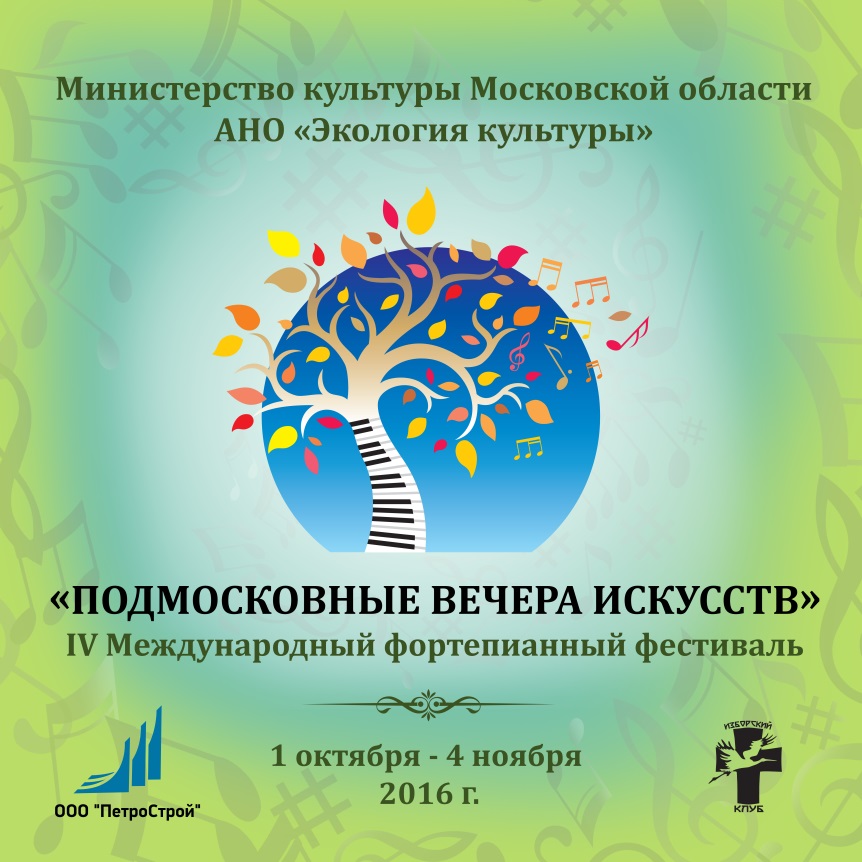 1 октября, в День музыки в Московской области стартует IV Международный фортепианный фестиваль «Подмосковные вечера искусств». В городах ближнего и дальнего Подмосковья выступят известные европейские музыканты – мастера фортепианного исполнительства, обладающие большим педагогическим опытом. Каждый из них выступит с сольным концертом и проведет творческий мастер-класс.По сложившейся традиции участником Фестиваля может стать любой город Московской области, заинтересованный в международном культурном сотрудничестве и имеющий для этого соответствующую базу – концертный зал и качественный рояль.За три прошедших года участниками «Подмосковных вечеров искусств» стали Балашиха, Видное, Дубна, Жуковский, Коломна, Красногорск, Одинцово, Орехово-Зуево, Павловский Посад, Протвино, Пушкино, Химки, Черноголовка, Электросталь. Осенние фестивальные концерты с нетерпением ждут воспитанники детских музыкальных школ и школ искусств, их преподаватели, а также многочисленные поклонники классического фортепианного искусства. Буквально за несколько лет «Подмосковные вечера искусств» стали узнаваемым и заметным событием культурной жизни  Московской области.Одна из главных особенностей Фестиваля, выделяющая его в ряду многих других – комплексная направленность. В каждый город Подмосковья фортепианный форум  несет тройную миссию − концертную, образовательную и просветительскую. Такой подход был заложен в основу «Подмосковных вечеров искусств» художественным руководителем Фестиваля  – классическим пианистом, профессором Российской академии музыки имени Гнесиных, заслуженным артистом России Юрием Богдановым.Успешное проведение уже трех Фестивалей подтвердило востребованность именно такого универсального формата – ежегодные встречи с яркими и талантливыми представителями национальных исполнительских и композиторских школ в лице концертирующих профессоров высших музыкальных заведений Европы расширяют профессиональный кругозор и дают мощный творческий импульс преподавателям и учащимся музыкальных школ и колледжей Московской области.IV Международный фортепианный фестиваль «Подмосковные вечера искусств», организованный Министерством культуры Московской области и Автономной некоммерческой организацией «Экология культуры» будет проходить с 1 октября по 4 ноября 2016 года в городах Электросталь, Коломна, Пушкино, Видное, Жуковский, Клин, Красногорск, Протвино, Сергиев Посад.В Фестивале-2016 примут участие пианисты и профессора европейских консерваторий: Джулиано Маццоканте (Италия), Антонио Ди Кристофано (Италия), Филиппо Бальдуччи (Италия), Марко Соллини и Сальваторе Барбатано (Италия), Леонель Моралес (Испания), Винченцо Бальцани (Италия), Лилия Бояджиева (Болгария/Франция), Филипп Раскин (Бельгия).В программах концертов прозвучат как популярные произведения из коллекции мировой фортепианной классики, так и сложнейшие полотна (например, «Гольдберг-вариации» И.С. Баха), требующие от слушателей большой концентрации внимания и сосредоточенности. Изюминкой IV Фестиваля станет выступление художественного руководителя «Подмосковных вечеров искусств» Юрия Богданова с оркестром «Гнесинские виртуозы». В их исполнении знаменитый 1-й фортепианный концерт П.И. Чайковского прозвучит в Государственном мемориальном музыкальном музее-заповеднике композитора в Клину.График концертов и мастер-классов Фестиваля1 октября, Центр культуры АНО КСК «Кристалл» (ДК им. Карла Маркса),г. Электросталь,Торжественное открытие, концерт Джулиано Маццоканте (Италия) 18.002 октября, Московский областной базовый музыкальный колледж им А.Н. Скрябина,г. Электросталь,мастер-класс Джулиано Маццоканте (Италия) 12.004 октября, Первый Московский областной музыкальный колледж, г. Коломна,мастер-класс Антонио Ди Кристофано (Италия) 12.004 октября, Первый Московский областной музыкальный колледж, г. Коломна,концерт Антонио Ди Кристофано (Италия) 18.008 октября, Дом культуры «Пушкино»,концерт Филиппо Бальдуччи (Италия) 18.009 октября, Дом культуры «Пушкино»,мастер-класс Филиппо Бальдуччи (Италия) 14.0014 октября, Детская школа искусств г. Видное,концерт Марко Соллини и Сальваторе Барбатано (Италия) 18.3015 октября, Детская школа искусств г. Видное, мастер-класс Марко Соллини и Сальваторе Барбатано (Италия) 12.0018 октября, Жуковская детская школа искусств №1,мастер-класс Леонеля Моралеса (Испания) 14.0019 октября, Дворец культуры г. Жуковского,концерт Леонеля Моралеса (Испания) 19.0021 октября, Детская школа искусств им. П.И. Чайковского, г. Клин,мастер-класс Юрия Богданова (Россия) 14.0021 октября, Государственный мемориальный музыкальный
музей-заповедник П.И. Чайковского,концерт Юрия Богданова оркестра «Гнесинские виртуозы» (Россия) 18.3028 октября, Хоровая школа «Алые паруса», г. Красногорск,мастер-класс Лилии Бояджиевой (Болгария/Франция) 15.0029 октября, Хоровая школа «Алые паруса», г. Красногорск,концерт Лилии Бояджиевой (Болгария/Франция) 18.001 ноября, Детская музыкальная школа г. Протвино,мастер-класс Винченцо Бальцани (Италия) 16.002 ноября, Детская музыкальная школа г. Протвино,концерт Винченцо Бальцани (Италия) 18.303 ноября, Детская музыкальная школа № 1, г. Сергиев Посад,мастер-класс Филиппа Раскина (Бельгия) 15.004 ноября, Дворец культуры им. Ю.А. Гагарина, г. Сергиев Посад,Торжественное закрытие, концерт Филиппа Раскина (фортепиано, Бельгия)
и Авроры Дасесс (виолончель, Бельгия) 18.00Дополнительную информацию о Фестивале можно получить у организаторов:Богданов Сергей Юрьевич (исполнительный директор) – 8(965)416-44-65